Grupo 02 – Mejorar la espera en los aeropuertosUniversidad: UBA2015/01Colombo JulietaDe la Vega MartínMaire SimónBrief:¿Qué? La espera de los viajeros en los aeropuertos. ¿Quién? El cliente y usuario serán los viajeros, hombres y mujeres de entre 15 y 60 años, que esperan en el aeropuerto Charles de Gaulle de París. Se apunta al público de clase media o media/alta que viaja en avión y debe pasar tiempo esperando en el aeropuerto, que le gustan los productos innovadores. ¿Dónde y Cuándo? El producto se utilizará en el aeropuerto durante la espera hasta la partida del vuelo. ¿Cantidad? 840.000 unidades por año. ¿Cuánto? 5€ ¿Puntos duros? Se buscará que el producto sea apto para personas de todas las nacionalidades y edades en el rango mencionado anteriormente.Resolución:Cubículo de descanso.Descripción:Cubículo aislado acústicamente que se cierra por medio de una cortina enrollable, que cuenta con un sillón reclinable, espacio para guardado del equipaje, acceso a música, internet, control de la temperatura del recinto, regulación de la luz y aromatización del ambiente por medio de una pantalla táctil. Materiales:Costo: 2675 u$sMarca: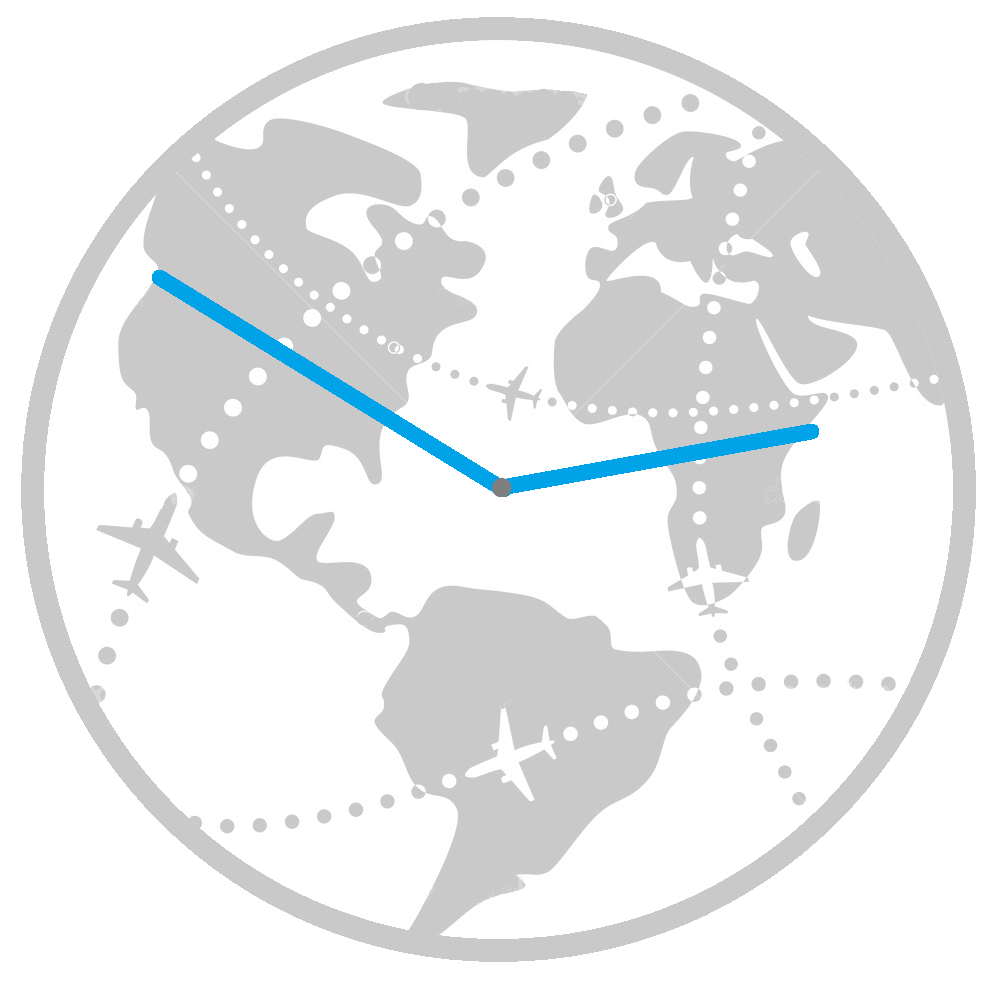 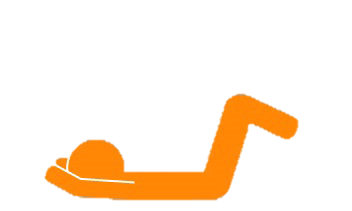 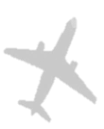 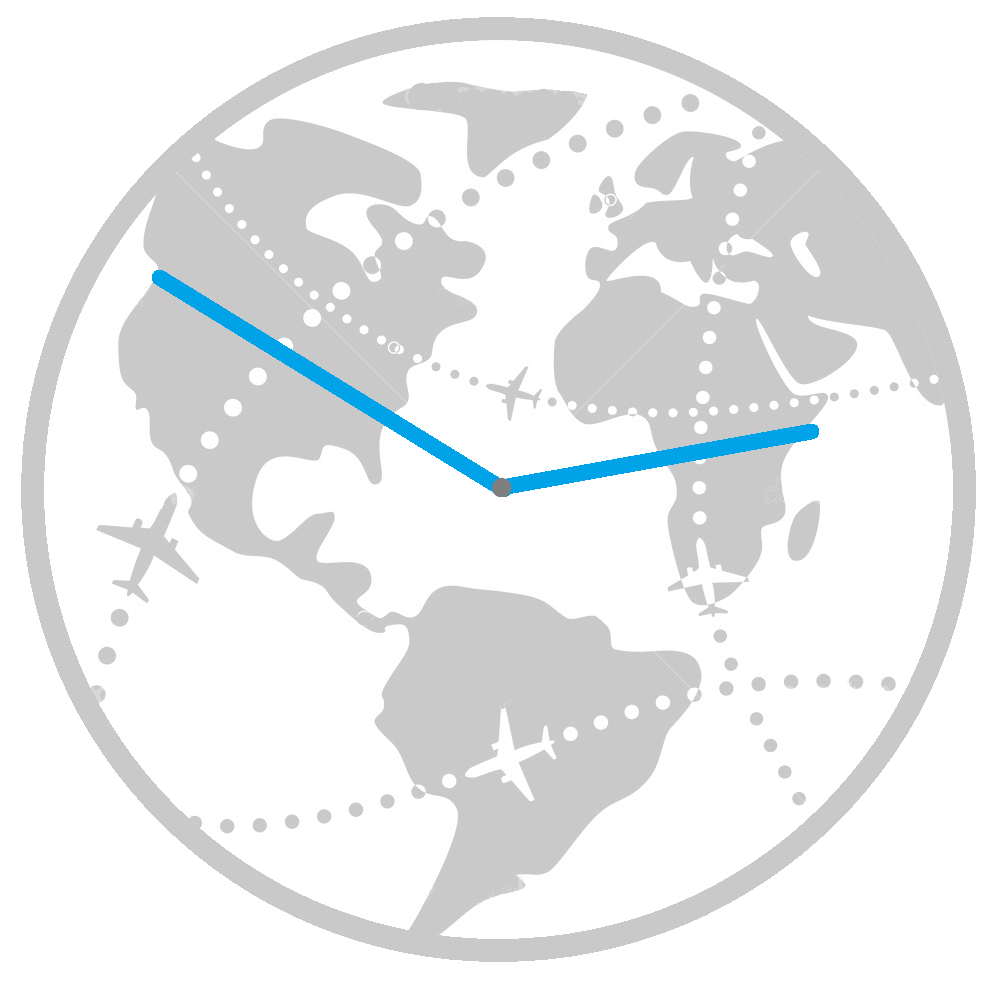 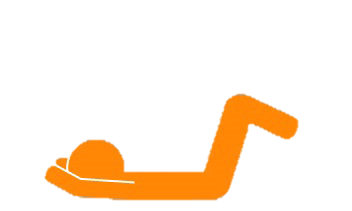 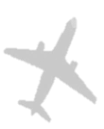 Where time fliesCanales de distribución:AeropuertosCantidades a vender:12 equipos, funcionando 22 horas por día.Precio de venta:5,55 u$s los 40 minutos.Imágenes del producto: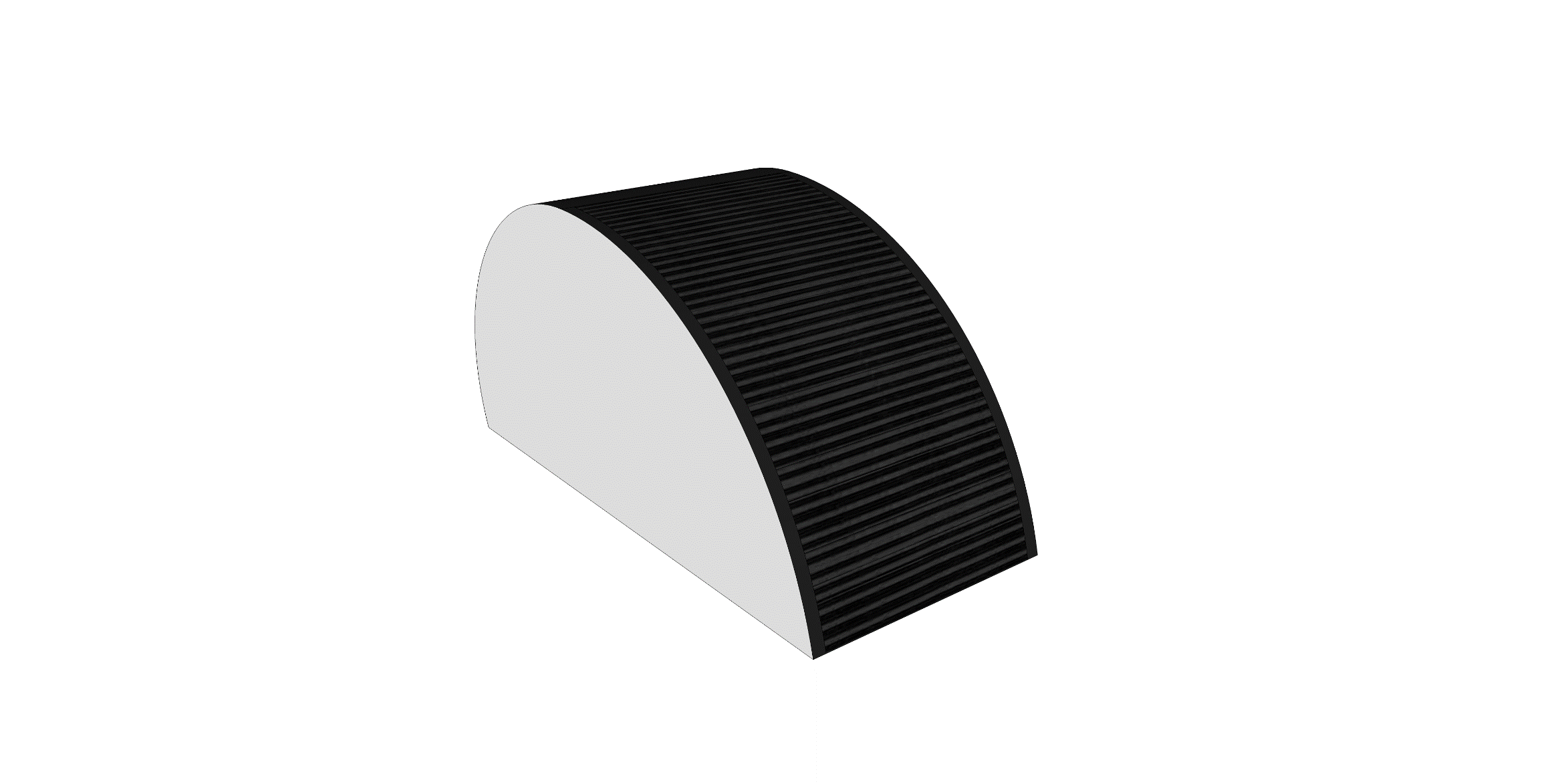 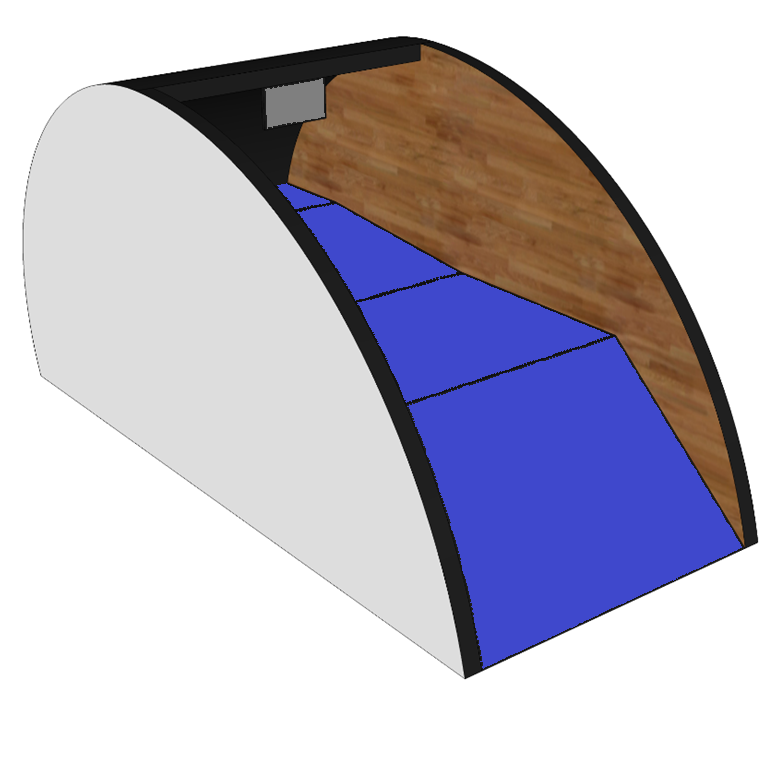 Parte FunciónMaterialColorSillónPermitir el descanso de los pasajerosEstructura: maderaAzulSillónPermitir el descanso de los pasajerosRelleno: espuma de poliuretano AzulSillónPermitir el descanso de los pasajerosTapizado: cuero ecológicoAzulCortina enrollableCerrar el habitáculo para aislar al individuo del ruido y la luz exteriores, y otorgar privacidad Lamina bi capa de aislante acústico (vinilo de alta densidad + espuma de poliuretano) NegroCortina enrollableCerrar el habitáculo para aislar al individuo del ruido y la luz exteriores, y otorgar privacidad Lamina bi capa de aislante acústico (vinilo de alta densidad + espuma de poliuretano) NegroParedesAislar al individuo del ruido y la luz exteriores, y otorgar privacidadEstructura: maderaBeigeParedesAislar al individuo del ruido y la luz exteriores, y otorgar privacidadRelleno: aislante acústicoBeigeParedesAislar al individuo del ruido y la luz exteriores, y otorgar privacidadTapizado: cuero ecológicoBeigeLuminariasIluminar dentro del habitáculoEquipo de sonidoPermitir al pasajero la reproducción de músicaEquipo de sonidoPermitir al pasajero la reproducción de músicaCaja negra Software que permite la regulación de la posición del sillón, de la temperatura en el habitáculo, de la luz, la selección de música, y la apertura y cierre de la cortina plegable.Caja negra Software que permite la regulación de la posición del sillón, de la temperatura en el habitáculo, de la luz, la selección de música, y la apertura y cierre de la cortina plegable.Caja negra Software que permite la regulación de la posición del sillón, de la temperatura en el habitáculo, de la luz, la selección de música, y la apertura y cierre de la cortina plegable.Caja negra Software que permite la regulación de la posición del sillón, de la temperatura en el habitáculo, de la luz, la selección de música, y la apertura y cierre de la cortina plegable.Caja negra Software que permite la regulación de la posición del sillón, de la temperatura en el habitáculo, de la luz, la selección de música, y la apertura y cierre de la cortina plegable.Pantalla táctilPermitir el manejo del software.